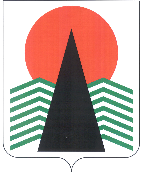 Муниципальное образованиеСельское поселение СентябрьскийНефтеюганский районХанты-Мансийский автономный округ – ЮграСОВЕТ ДЕПУТАТОВ СЕЛЬСКОГО ПОСЕЛЕНИЯ СЕНТЯБРЬСКИЙРЕШЕНИЕп. СентябрьскийОб отмене решений Совета депутатов, утративших юридическую силу: Решение № 107 от 23.04.2015 года, Решение № 221 от 27.04.2017 года, Решение № 114 от 14.10.2021 года.В соответствии со статьей 28 Федерального закона от 06 октября 2003 года   №131-ФЗ «Об общих принципах организации местного самоуправления в Российской Федерации», Постановлением Правительства Российской Федерации от 14.06.2013 года № 502 «Об утверждении требований к программам комплексного развития систем коммунальной инфраструктуры поселений, городских округов», Уставом муниципального образования сельское поселение Сентябрьский, Совет депутатов сельского поселения Сентябрьский р е ш и л:1.  С 30.12.2021 года, признать утратившими силу Решение № 107 от 23.04.2015 г. «Об утверждении Программы комплексного развития систем коммунальной инфраструктуры сельского поселения Сентябрьский на 2015-2025 годы»; 2. С 30.12.2021 года, признать утратившими силу Решение № 221 от 27.04.2017 года «О внесении изменений в Решение Совета депутатов сельского поселения Сентябрьский от 23.04.2015 №107 ‘Об утверждении Программы комплексного развития систем коммунальной инфраструктуры сельского поселения Сентябрьский на 2015-2025 годы»;3. С 30.12.2021 года, признать утратившими силу Решение № 114 от 14.10.2020 года «О внесении изменений в Решение Совета депутатов сельского поселения Сентябрьский от 23.04.2015 №107 «Об утверждении Программы комплексного развития систем коммунальной инфраструктуры сельского поселения Сентябрьский на 2015-2025 годы».4. Настоящее постановление подлежит официальному опубликованию (обнародованию) в информационном бюллетене «Сентябрьский вестник» (муниципальное средство массовой информации органов местного самоуправления поселения.5.     Контроль за выполнением постановления осуществляю лично.Глава поселения								      А.В. Светлаков09.12.2021                                                                             №172